Н А К А З25.09.2017	№ 222Про проведення ХXVІ міськоготурніру юних фізиків для учнів 9-11-х   класів   загальноосвітніх навчальних закладів На виконання основних заходів Комплексної програми розвитку освіти м. Харкова на 2011-2017 роки та з метою подальшого вдосконалення системи роботи з обдарованими учнями, підвищення інтересу учнів до поглибленого вивчення природничо-математичних наук, зокрема фізики, розвитку творчих здібностей учнівської молоді, підвищення рівня викладання фізики НАКАЗУЮ:1. Затвердити:1.1. Умови проведення ХXVІ міського турніру юних фізиків для учнів 9-11-х класів загальноосвітніх навчальних закладів – далі Турніру (додаток 1).1.2. Склад оргкомітету Турніру (додаток 2).1.3. Склад журі Турніру (додаток 3).2. Оргкомітету Турніру:2.1. Провести ХXVІ міський турнір юних фізиків для учнів 9-11-х класів загальноосвітніх навчальних закладів у два етапи:І (районний) етап – до 23 жовтня 2017 року;ІІ (міський) етап – 28 жовтня 2017 року на базі КЗ «Харківський фізико-математичний ліцей № 27 Харківської міської ради Харківської області» 2.2. Здійснити нагородження переможців Турніру.28.10.20173. Науково-методичному педагогічному центру Департаменту освіти (Дулова А.С.) здійснити організаційно-методичне забезпечення проведення Турніру.4. Відділу бухгалтерського обліку та звітності (Коротка Л.В.): 4.1. Підготувати та надати на затвердження кошторис витрат на організацію та проведення Турніру відповідно до Комплексної програми розвитку освіти м. Харкова на 2011-2017 роки в межах бюджетних призначень на зазначені цілі у 2017 році.До 13.10.20174.2. Забезпечити фінансування організації та проведення Турніру                в межах затвердженого кошторису витрат. 5. Управлінням освіти адміністрацій районів Харківської міської ради, керівникам навчальних закладів міського підпорядкування:5.1. Довести інформацію щодо проведення Турніру до педагогічних працівників та учнів підпорядкованих загальноосвітніх навчальних закладів.   До 27.09.20175.2. Провести І (районний) етап Турніру згідно з Умовами проведення ХXVІ міського турніру юних фізиків.До 23.10.20175.3. Надати до Науково-методичного педагогічного центру Департаменту освіти інформацію про проведення І (районного) етапу та заявки на участь у ІІ (міському) етапі Турніру.  До 25.10.20175.4. Сприяти участі учнів 9-11-х класів підпорядкованих загальноосвітніх навчальних закладів у ІІ (міському) етапі Турніру.28.10.20176. Директору КЗ «Харківський фізико-математичний ліцей № 27 Харківської міської ради Харківської області» Єременко Ю.В. створити умови для проведення ІІ (міського) етапу Турніру.28.10.20177. Методисту Науково-методичного педагогічного центру Войтенку Є.О. розмістити цей наказ на сайті Департаменту освіти.До 26.09.20178. Контроль за виконанням цього наказу покласти на заступника директора Департаменту освіти Віцько О.В.Директор Департаменту освіти                                        	О.І. ДеменкоЗ наказом ознайомлені:О.В.ВіцькоА.С. Дулова Л.В. Коротка Ю.В.ЄременкоО.М. ГостинніковаО.К.РусановаЄ.О. Войтенко Русанова О.К., 725-25-11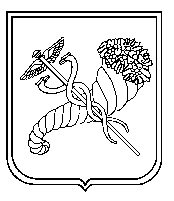 